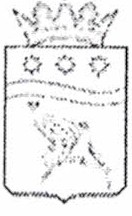 АДМИНИСТРАЦИЯ БЛАГОВЕЩЕНСКОГО МУНИЦИПАЛЬНОГО ОКРУГААМУРСКОЙ ОБЛАСТИ               П О С Т А Н О В Л Е Н И Е03.04.2023                                                                                                    №748г. БлаговещенскОб утверждении Порядка формирования лимитов потребления энергетических ресурсов для учреждений, финансируемых из бюджета округаВо исполнение Федерального закона от 23 ноября 2009 г. № 261-ФЗ«Об энергосбережении и о повышении энергетической эффективности и о внесении   изменений   в   отдельные   законодательные   акты    Российской Федерации», в целях упорядочения и формирования и потребления лимитов потребления энергетических ресурсов учреждений, финансируемых из бюджета округа, администрация Благовещенского муниципального округап о с т а н о в л я е т:Утвердить прилагаемый Порядок формирования лимитов потребления энергетических ресурсов для учреждений, финансируемых из бюджета округа.МБУ «Информационный центр Благовещенского муниципального округа» разместить    настоящее    постановление     на    официальном сайта администрации Благовещенского муниципального округа и в газете «Амурская земля и люди».Настоящее постановление вступает в силу со дня его официального опубликования.Контроль за исполнением настоящего постановления возложить на исполняющего обязанности первого заместителя главы администрации Благовещенского муниципального округа Н.Ю. Коренца.Глава Благовещенского муниципального округа                                   Д.В.Салтыков